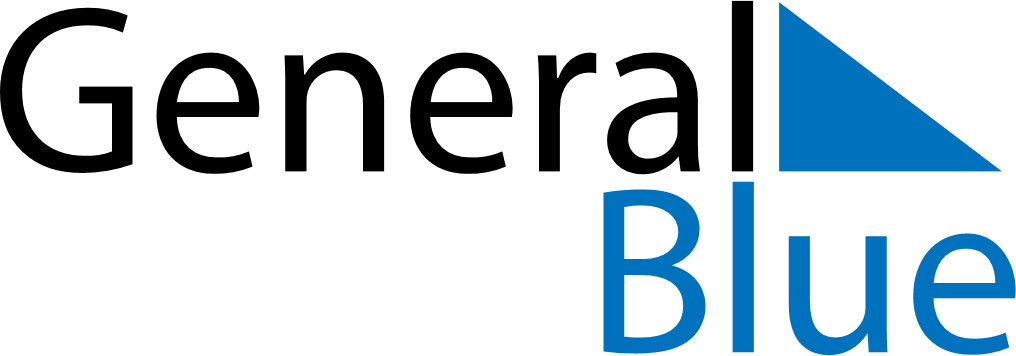 December 2025December 2025December 2025NamibiaNamibiaSUNMONTUEWEDTHUFRISAT12345678910111213Human Rights Day1415161718192021222324252627Christmas DayDay of Goodwill28293031